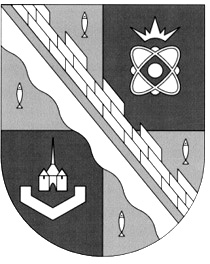                            администрация МУНИЦИПАЛЬНОГО ОБРАЗОВАНИЯ                                             СОСНОВОБОРСКИЙ ГОРОДСКОЙ ОКРУГ  ЛЕНИНГРАДСКОЙ ОБЛАСТИ                             постановление                                                       от 23/04/2024 № 970О проведении городской акции возложения цветов«Не гаснет Памяти Свеча», посвященной Дню памяти погибших в радиационных авариях и катастрофах в России и 38-ой годовщинесо Дня катастрофы на Чернобыльской АЭСНа основании Федерального закона от 19.06.2004 № 54-ФЗ «О собраниях, митингах, демонстрациях, шествиях и пикетированиях», Областного закона от 30.07.2007 № 129-оз              «О порядке подачи уведомления о проведении публичного мероприятия на территории Ленинградской области», постановления главы администрации Сосновоборского городского округа от 05.09.2007 № 812 «Об утверждении Положения о порядке организации и проведения культурно-массовых мероприятий, театрально-зрелищных мероприятий и фейерверков на территории муниципального образования Сосновоборский городской округ Ленинградской области», в связи с Днем памяти погибших в радиационных и ядерных катастрофах, администрация Сосновоборского городского округа п о с т а н о в л я е т:1. МБУК «Сосновоборский городской музей» (Алепко И.С.) провести                                      26 апреля 2024 года городскую акцию возложения цветов «Не гаснет Памяти Свеча», посвященную Дню памяти погибших в радиационных авариях и катастрофах в России и                          38-ой годовщине со Дня катастрофы на Чернобыльской АЭС.Время проведения: 11:00 – 11:45.Место проведения - мемориал «Жертвам ядерных катастроф и аварий»,                                ул.Ленинградская.2. Утвердить План проведения городской акции возложения цветов «Не гаснет Памяти Свеча», посвященной Дню памяти погибших в радиационных авариях и катастрофах в России и 38-ой годовщине со Дня катастрофы на Чернобыльской АЭС (Приложение).3. ОМВД России по г.Сосновый Бор (Захаров С.М.) оказать содействие по обеспечению охраны общественного порядка и безопасности участников дорожного движения на период проведения городской акции возложения цветов.4. Предложить начальнику Учебного центра ВУНЦ ВМФ «Военно-морская академия» (Белобородов С.А.) обеспечить присутствие на мероприятии начальника медицинской службы Учебного центра с медицинским оборудованием для оказания, в случае необходимости, медицинской помощи. 5. Комитету по управлению жилищно-коммунальным хозяйством администрации               (Кобзев А.А.):5.1 обеспечить подключение подсветки мемориала и электропитание на период проведения городской акции возложения цветов и уборку прилегающей территории в районе мемориала «Жертвам ядерных катастроф и аварий»;5.2 провести обрезку кустов и высадку цветов на территории сквера мемориала.6. Предложить ПСК «Сапсан» (Аниксон А.Б.) обеспечить почетный караул у мемориала и участие в городской акции возложения цветов.7. Предложить руководителям предприятий, организаций и учреждений города принять участие в городской акции возложения цветов.8. Предложить Совету ветеранов войны, труда и правоохранительных органов                     (Тонконожко А.Х.) организовать участие ветеранов в городской акции возложения цветов.9. Комитету образования Сосновоборского городского округа (Шустрова Н.Н.) и отделу по молодежной политике администрации (Корпусова Е.В.) организовать участие учащихся старших классов и молодежи в городской акции возложения цветов.10. Отделу по связям с общественностью (пресс-центр) Комитета по общественной безопасности и информации администрации (Чичиндаева Т.В.):10.1 обеспечить звуковое сопровождение городской акции возложения цветов;10.2 оказать информационную поддержку данных мероприятий.11. Общему отделу администрации (Смолкина М.С.) обнародовать настоящее постановление на электронном сайте городской газеты «Маяк».12. Настоящее постановление вступает в силу со дня официального обнародования.13. Контроль исполнения настоящего постановления оставляю за собой.Глава Сосновоборского городского округа                                                             М.В. Воронков                                                                                                                                                                                                            УТВЕРЖДЕНпостановлением администрацииСосновоборского городского округа                                                                                       от  23/04/2024 № 970(Приложение)План проведения городской акции возложения цветов «Не гаснет Памяти Свеча», Дню памяти погибших в радиационных аварияхи катастрофах в России» и 38-ой годовщинесо Дня катастрофы на Чернобыльской АЭСДата, время проведения - 26 апреля 2024 года 11:00 – 11:45Место проведения - мемориал «Жертвам ядерных катастроф и аварий», ул. Ленинградская.10:45 – 11:00Построение участников акции «Не гаснет Памяти Свеча»11:00 – 11:05Открытие городской  акции возложения цветов.Звучит Гимн Российской Федерации.11:05-11:07Внос флагов Российской Федерации, Андреевского Флага и флага Сосновоборской организации Союз «Чернобыль» России в сопровождении  почетного караула.11:07 – 11:32Выступление участников Акции «Не гаснет Памяти Свеча»:- представителя администрации Сосновоборского городского округа:- заместителя председателя Общественной палаты Ленинградской области;- и.о. председателя совета депутатов МО Сосновоборский городской округ:- заместителя генерального директора-директора филиала АО «Концерн Росэнергоатом» «Ленинградская атомная станция»;- начальника специального отдела 19-го ФГКУ «Специальное управление ФПС 72 МЧС России»;- председателя Правления Сосновоборской организации Союз "Чернобыль" России; - ветерана «Подразделения особого риска», члена Сосновоборской  организации Союз «Чернобыль» России;- председателя организации «Вдовы Чернобыля» при Сосновоборской организации Союз «Чернобыль» России.11:32 – 11:33Минута молчания.11:33 – 11:35Вынос флагов Российской Федерации, Андреевского Флага и флага Сосновоборской организации Союз «Чернобыль» России в сопровождении  почетного караулаЗвучит марш Прощание славянки.11:35 – 11:45Закрытие городской  акции возложения цветов.Возложение цветов к подножью Мемориала "Жертвам ядерных катастроф и аварий", установка свечей к подножью Свечи Памяти.